MAKE THE SHOT COUNT WITH THE HHA™ SPORTS TETRA FOUR-PIN BOW SIGHT Adapt to Every Situation in the Field with the Four-Pin Optimizer Tetra SightWisconsin Rapids, WI – Bow sight technology leader HHA™ Sports brings speed, versatility and adaptability to your bow setup with  the Tetra four-pin sight. It combines the quick-shooting convenience of a multi-pin sight, with the dial adjustment HHA Sports is so well known for. This combines to give you the ultimate in accuracy at any range. Why have four pins on an adjustable sight? The answer is versatility. Imagine having a big buck walk in and be right at a distance you’ve got a pin set at. Now imagine that buck walking in at a different range. Having four pins on a site that can adjust to any range, you’ll appreciate the ability to perfectly adapt to the situation. As you would expect from HHA Sports, the Tetra provides 2.1-inches of travel from the smooth-acting, integrated SP-50 Infinite-Adjust Bracket. Depending on your preferences and set-up, you can select between a fixed-frame or dovetail bar design. Bowhunters and 3-D shooters will also appreciate the quiver-friendly, wheel-forward design which allows for plenty of clearance. It has 2nd and 3rd axis adjustment and two-stage windage adjustment.The Tetra four-pin sight has full-brass gearing with a rack and pinion gear wheel for smooth and easy elevation adjustments along with unmatched durability. The windage adjustment allows for both major adjustments as well as micro adjustments. For those wanting unlimited perfection and accuracy, second and third axis adjustments have also been integrated into the Tetra four-pin. Tool-free adjustability means the sights can be fine-tuned and dialed in the field by hand. These amazing features can be found on the other Tetra 4-pin sights, the Tetra Max 4-Pin, the Tetra 4-Pin LT, and tournament editions for competitive shooters.Like every HHA Sports sight, the Tetra is CNC machined from aircraft-grade aluminum. The sight pins are available in .019 and .10 sizes and are protected by HHA Sports’ A.R.M.O.R. Pin technology, completely protecting the pins from the harshest conditions with a CNC-machined aluminum guard. The adjustable rheostat feature on the scope housings control the amount of fiber optic wrap exposed to light to ensure your pins are bright any time of day and in any conditions. As with all HHA sights, the Tetra four-pin sight has the company’s patented R.D.S. (Range. Dial. Shoot.) Technology. Once you’re dialed in at 20 and 60 yards, you’re on target – to the yard – out to 100 yards. Once you’ve got the bow dialed in and found the corresponding preprinted yardage tape, you’re going to be on target at any distance. It’s just that simple. Each Tetra four-pin sight carries a 100-percent lifetime warranty and is Made in the U.S.A. About HHA SportsFor more than 30 years, HHA Sports has been the leader in single pin technology producing superior sights and accessories for archers.  With a passion for the outdoors, the company’s development team has created a line of products rich with exclusive features – from its patented R.D.S. technology to its A.R.M.O.R. Pin Technology – that set the brand apart from all others. With an eye firmly fixed on detail, HHA Sports is committed to creating the most highly functional gear.  Products are all Made in the USA and backed with a 100 percent lifetime warranty.  All this means whether you are scaling some of the world’s toughest terrain on a hunt, or shooting for gold in a championship round; you can always expect the very best, most accurate shooting from HHA Sports.  For more information about HHA Sports, visit: www.hhasports.com.Connect with us on social media: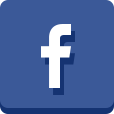 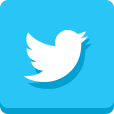 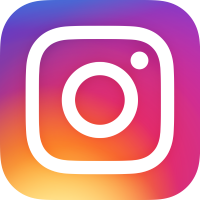 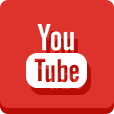 